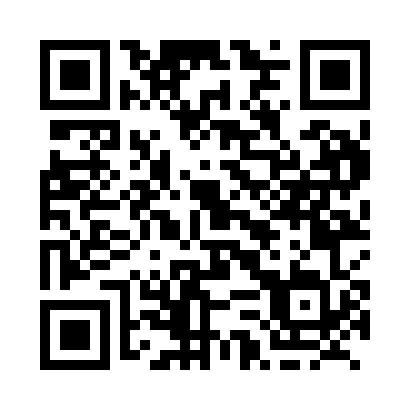 Prayer times for Voy's Beach, Newfoundland and Labrador, CanadaMon 1 Jul 2024 - Wed 31 Jul 2024High Latitude Method: Angle Based RulePrayer Calculation Method: Islamic Society of North AmericaAsar Calculation Method: HanafiPrayer times provided by https://www.salahtimes.comDateDayFajrSunriseDhuhrAsrMaghribIsha1Mon3:255:231:276:579:3011:282Tue3:255:231:276:579:3011:283Wed3:255:241:276:579:3011:284Thu3:265:251:276:579:2911:285Fri3:265:261:276:579:2911:286Sat3:275:261:286:569:2811:287Sun3:275:271:286:569:2811:288Mon3:285:281:286:569:2711:279Tue3:285:291:286:569:2611:2710Wed3:295:301:286:559:2611:2711Thu3:305:311:286:559:2511:2712Fri3:305:321:286:559:2411:2613Sat3:315:331:286:549:2311:2614Sun3:315:341:296:549:2311:2515Mon3:325:351:296:549:2211:2516Tue3:325:361:296:539:2111:2517Wed3:335:371:296:539:2011:2418Thu3:345:381:296:529:1911:2419Fri3:345:401:296:519:1811:2320Sat3:355:411:296:519:1711:2221Sun3:375:421:296:509:1611:2022Mon3:395:431:296:509:1411:1823Tue3:425:441:296:499:1311:1624Wed3:445:461:296:489:1211:1325Thu3:465:471:296:489:1111:1126Fri3:485:481:296:479:0911:0927Sat3:515:501:296:469:0811:0628Sun3:535:511:296:459:0711:0429Mon3:555:521:296:449:0511:0230Tue3:575:531:296:439:0410:5931Wed4:005:551:296:439:0210:57